Заказать путевку в «NEO» по ценам гостиницы«neo»С 28 августа по 27 декабря 2017 года В стоимость входит: проживание, завтрак на основные местаВ стоимость включено: проживание, завтрак (на основные места)В стоимость включено: проживание, завтрак (на основные места)В стоимость включено: проживание, завтрак (на основные места)В стоимость включено: проживание, завтрак (на основные места)Категория номераИнформация по номеруКол-во проживающих осн./доп.Цена за номер (руб.)Акция «2+1» Двухместный стандарт эконом №341,5 кровать, кресло кровать2 осн./1 доп.1 6003 200Двухместный стандарт 2 односпальные кровати (или совмещенные)2 осн.2 0004 000ПолулюксДвуспальная кровать2 осн.2 9005 000Люкс 2-х комнатный (до 2 чел.)Двуспальная кровать, диван-трансформер2 осн./2 доп.3 0006 000Люкс 2-х комнатный (до 4 чел.)Двуспальная кровать, диван-трансформер2 осн./2 доп.4 0008 000Дополнительное место в номере старше 5 леткресло-кровать, раскладушка6001 200При заселении на дополнительные места завтрак приобретается дополнительноПри заселении на дополнительные места завтрак приобретается дополнительноПри заселении на дополнительные места завтрак приобретается дополнительноПри заселении на дополнительные места завтрак приобретается дополнительноДля детей до 12 лет проживание бесплатноДля детей до 12 лет проживание бесплатноРасчетный час: заезд 12-00, выезд 11-00Расчетный час: заезд 12-00, выезд 11-00На цокольном этаже располагается ресторан "Дон Кихот"На цокольном этаже располагается ресторан "Дон Кихот"На цокольном этаже располагается ресторан "Дон Кихот"Автомобильная парковка в подарокАвтомобильная парковка в подарокПо тел. 8-800-775-51-91
звонок по России бесплатный
Забронировать на сайте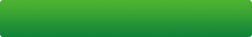 